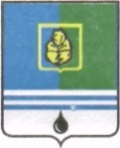 РЕШЕНИЕДУМЫ ГОРОДА КОГАЛЫМАХанты-Мансийского автономного округа - ЮгрыОт «___»_______________20___г.                                                   №_______ Об одобрении предложений о внесении изменений в муниципальную программу «Формирование комфортной городской среды в городе Когалыме»В соответствии со статьей 179 Бюджетного кодекса Российской Федерации, Уставом города Когалым, решением Думы города Когалыма                от 23.04.2015 №537-ГД «О Порядке рассмотрения Думой города Когалыма проектов муниципальных программ и предложений о внесении изменений в муниципальные программы», рассмотрев предложения о внесении изменений в муниципальную программу «Формирование комфортной городской среды в городе Когалыме», утвержденную постановлением Администрации города Когалыма от 14.11.2017 №2354, Дума города Когалыма РЕШИЛА:Одобрить предложения о внесении изменений в муниципальную программу «Формирование комфортной городской среды в городе Когалыме» (далее – Программа): В паспорте Программы:строку «Целевые показатели муниципальной программы» изложить в следующей редакции:в строке «Сроки реализации муниципальной программы» цифру «2021» заменить цифрой «2024»;строку «Параметры финансового обеспечения муниципальной программы» изложить в следующей редакции:«									               тыс.рублейстроку «Параметры финансового обеспечения портфеля проектов, проекта, направленных, в том числе на реализацию в Ханты-мансийском автономном округе – Югре (далее – автономный округ) национальных и федеральных проектов (программ) Российской Федерации, участие в котором, принимает город Когалым» изложить в следующей редакции:«									       тыс.рублейАбзац шестой раздела 2 «Механизм реализации муниципальной программы» Программы изложить в следующей редакции:«Реализация мероприятий муниципальной программы осуществляется с учетом технологий бережливого производства путем повышения прозрачности и открытости деятельности исполнителей (соисполнителей) муниципальной программы, устранения административных барьеров, уменьшения временных потерь, снижения излишней бюрократической нагрузки на получателей муниципальных работ (услуг). В целях реализации плана мероприятий «Дорожной карты» по реализации Концепции «Бережливый регион» в Ханты-Мансийском автономном округе - Югре, утвержденного распоряжением Правительства Ханты-Мансийского автономного округа - Югры от 19.08.2016 №455-рп, в муниципальном образовании город Когалым создан комитет по внедрению технологий бережливого производства в Администрации города Когалыма.». Таблицу 1 Программы изложить в редакции согласно приложению 1 к настоящему решению. Таблицу 2 Программы изложить в редакции согласно приложению 2 к настоящему решению. Таблицу 3 Программы изложить в редакции согласно приложению 3 к настоящему решению. Таблицу 4 Программы изложить в редакции согласно приложению 4 к настоящему решению. Таблицы 5,8 Программы исключить.Опубликовать настоящее решение и приложения к нему в газете «Когалымский вестник».Приложение 1к решению Думыгорода Когалымаот 	№Таблица 1Целевые показатели муниципальной программы*Этапы реконструкции объекта «Городской пляж». Срок введения в эксплуатацию объекта «Городской пляж» - 2020 год.Приложение 2к решению Думыгорода Когалымаот 	№Таблица 2Перечень основных мероприятий муниципальной программы* Муниципальное казенное учреждение «Управление жилищно-коммунального хозяйства города Когалыма»** Отдел архитектуры и градостроительства Администрации города Когалыма*** Муниципальное казенное учреждение «Управление капитального строительства города Когалыма»Приложение 3к решению Думыгорода Когалымаот 	№Таблица 3Портфели проектов и проекты, направленные, в том числе на реализацию национальныхи федеральных проектов Российской Федерации (заполняются в части участия города Когалыма в данных проектах)Приложение 4к решению Думыгорода Когалымаот 	№Таблица 4Характеристика основных мероприятий государственной программы, связь мероприятий с показателямипроект вносится главойгорода Когалыма«Целевые показатели муниципальной программыКоличество дворовых территорий МКД, приведенных в нормативное состояние – 8 шт.Доля благоустроенных дворовых территорий в городе Когалыме – 76,97%.Охват населения благоустроенными дворовыми территориями (доля населения, проживающего в жилом фонде с благоустроенными дворовыми территориями от общей численности населения муниципального образования 58,84%.Количество благоустроенных общественных пространств, включенных в реализацию программы формирования современной городской среды, 5 шт.Доля благоустроенных общественных территорий в городе Когалыме к общей площади общественных территорий -  87,82%.Площадь благоустроенных общественных территорий, приходящихся на 1 жителя муниципального образования – 25,86 кв.м.7. Доля граждан, принявших участие в решении вопросов развития городской среды от общего количества граждан в возрасте от 14 лет, проживающих в городе Когалыме, - 30 %»»;ГодВсегоИсточники финансированияИсточники финансированияИсточники финансированияИсточники финансированияГодВсегоФедеральный бюджетБюджет Ханты-Мансийского автономного округа - ЮгрыМестный бюджетИные внебюджетные источникиПараметры финансового обеспечения муниципальной программы2019113 709,745 537,9811 680,5565 926,5030 564,71Параметры финансового обеспечения муниципальной программы202038 963,205 055,607 907,6026 000,000,00Параметры финансового обеспечения муниципальной программы202138 963,205 055,607 907,6026 000,000,00Параметры финансового обеспечения муниципальной программы202239 515,605 271,158 244,4526 000,000,00Параметры финансового обеспечения муниципальной программы202326 000,000,000,0026 000,000,00Параметры финансового обеспечения муниципальной программы202426 000,000,000,0026 000,000,00Параметры финансового обеспечения муниципальной программыВсего283 151,7420 920,3335 740,20195 926,5030 564,71».ГодВсегоИсточники финансированияИсточники финансированияИсточники финансированияИсточники финансированияГодВсегоФедеральный бюджетБюджет Ханты-Мансийского автономного округа - ЮгрыМестный бюджетИные внебюджетные источникиПараметры финансового обеспечения портфеля проектов, проекта, направленных, в том числе на реализацию в Ханты-мансийском автономном округе – Югре (далее – автономный округ) национальных и федеральных проектов (программ) Российской Федерации, участие в котором, принимает город Когалым201968 709,145 537,9811 680,5550 925,90564,71Параметры финансового обеспечения портфеля проектов, проекта, направленных, в том числе на реализацию в Ханты-мансийском автономном округе – Югре (далее – автономный округ) национальных и федеральных проектов (программ) Российской Федерации, участие в котором, принимает город Когалым202038 963,205 055,607 907,6026 000,000,00Параметры финансового обеспечения портфеля проектов, проекта, направленных, в том числе на реализацию в Ханты-мансийском автономном округе – Югре (далее – автономный округ) национальных и федеральных проектов (программ) Российской Федерации, участие в котором, принимает город Когалым202138 963,205 055,607 907,6026 000,000,00Параметры финансового обеспечения портфеля проектов, проекта, направленных, в том числе на реализацию в Ханты-мансийском автономном округе – Югре (далее – автономный округ) национальных и федеральных проектов (программ) Российской Федерации, участие в котором, принимает город Когалым202239 515,605 271,158 244,4526 000,000,00Параметры финансового обеспечения портфеля проектов, проекта, направленных, в том числе на реализацию в Ханты-мансийском автономном округе – Югре (далее – автономный округ) национальных и федеральных проектов (программ) Российской Федерации, участие в котором, принимает город Когалым202326 000,000,000,0026 000,000,00Параметры финансового обеспечения портфеля проектов, проекта, направленных, в том числе на реализацию в Ханты-мансийском автономном округе – Югре (далее – автономный округ) национальных и федеральных проектов (программ) Российской Федерации, участие в котором, принимает город Когалым202426 000,000,000,0026 000,000,00Параметры финансового обеспечения портфеля проектов, проекта, направленных, в том числе на реализацию в Ханты-мансийском автономном округе – Югре (далее – автономный округ) национальных и федеральных проектов (программ) Российской Федерации, участие в котором, принимает город КогалымВсего238 151,1420 920,3335 740,20180 925,90564,71».ПредседательГлаваДумы города Когалымагорода Когалыма_____________ А.Ю.Говорищева_____________ Н.Н.Пальчиков№ показателяНаименование целевых показателей Базовый показатель на начало реализации муниципальной программыЗначения показателя по годамЗначения показателя по годамЗначения показателя по годамЗначения показателя по годамЗначения показателя по годамЗначения показателя по годамЦелевое значение показателей на момент окончания действия муниципальной программы№ показателяНаименование целевых показателей Базовый показатель на начало реализации муниципальной программы201920202021202220232024Целевое значение показателей на момент окончания действия муниципальной программы123456789101Количество дворовых территорий МКД, приведенных в нормативное состояние (шт.)21122 1182Доля благоустроенных дворовых территорий в городе Когалыме (процент)56,572,7373,3374,5575,7676,36 76,9776,973Охват населения благоустроенными дворовыми территориями (доля населения, проживающего в жилом фонде с благоустроенными дворовыми территориями от общей численности населения муниципального образования) (процент)58,7257,2757,4957,9458,39 58,6158,8458,844Количество благоустроенных общественных пространств, включенных в реализацию программы формирования современной городской среды, (шт.)11*1*11 1 155Доля благоустроенных общественных территорий в городе Когалыме к общей площади общественных территорий (процент)8587,1787,2787,5187,5787,7787,8287,826Площадь благоустроенных общественных территорий, приходящихся на 1 жителя муниципального образования Когалыма (кв.м.)26,5526,2426,1226,3026,05 26,15 25,8625,867Доля граждан, принявших участие в решении вопросов развития городской среды от общего количества граждан в возрасте от 14 лет, проживающих в городе Когалыме, (процент) - 9121517203030Номер основного мероприя тияОсновные мероприятия муниципальной программы (связь мероприятий с показателями муниципальной программы)Ответственный исполнитель/ соисполнитель, учреждение, организацияИсточники финансированияФинансовые затраты на реализацию (тыс. руб.)Финансовые затраты на реализацию (тыс. руб.)Финансовые затраты на реализацию (тыс. руб.)Финансовые затраты на реализацию (тыс. руб.)Финансовые затраты на реализацию (тыс. руб.)Финансовые затраты на реализацию (тыс. руб.)Финансовые затраты на реализацию (тыс. руб.)Номер основного мероприя тияОсновные мероприятия муниципальной программы (связь мероприятий с показателями муниципальной программы)Ответственный исполнитель/ соисполнитель, учреждение, организацияИсточники финансированиявсегов том числев том числев том числев том числев том числев том числеНомер основного мероприя тияОсновные мероприятия муниципальной программы (связь мероприятий с показателями муниципальной программы)Ответственный исполнитель/ соисполнитель, учреждение, организацияИсточники финансированиявсего2019 год 2020 год2021 год2022 год2023 год2024 год12345678910111.1.Региональный проект «Формирование комфортной городской среды» (1, 2, 3, 4, 5, 6,7)всего238 151,1468 709,1438 963,2038 963,2039 515,6026 000,0026 000,001.1.Региональный проект «Формирование комфортной городской среды» (1, 2, 3, 4, 5, 6,7)федеральный бюджет20 920,335 537,985 055,605 055,605 271,150,000,001.1.Региональный проект «Формирование комфортной городской среды» (1, 2, 3, 4, 5, 6,7)бюджет ХМАО – Югры35 740,2011 680,557 907,607 907,608 244,450,000,001.1.Региональный проект «Формирование комфортной городской среды» (1, 2, 3, 4, 5, 6,7)бюджет города Когалыма180 925,9050 925,9026 000,0026 000,0026 000,0026 000,0026 000,001.1.Региональный проект «Формирование комфортной городской среды» (1, 2, 3, 4, 5, 6,7)внебюджетные источники564,71564,710,000,000,000,000,001.1.1.Благоустройство дворовых территорий в городе Когалыме (1,2,3,7) МКУ «УЖКХ города Когалыма» *всего123 240,6923 519,6922 481,6022 481,6022 757,8016 000,0016 000,001.1.1.Благоустройство дворовых территорий в городе Когалыме (1,2,3,7) МКУ «УЖКХ города Когалыма» *федеральный бюджет7 691,200,002 527,802 527,802 635,600,000,001.1.1.Благоустройство дворовых территорий в городе Когалыме (1,2,3,7) МКУ «УЖКХ города Когалыма» *бюджет ХМАО – Югры15 048,383 018,583 953,803 953,804 122,200,000,001.1.1.Благоустройство дворовых территорий в городе Когалыме (1,2,3,7) МКУ «УЖКХ города Когалыма» *бюджет города Когалыма99 936,4019 936,4016 000,0016 000,0016 000,0016 000,0016 000,001.1.1.Благоустройство дворовых территорий в городе Когалыме (1,2,3,7) МКУ «УЖКХ города Когалыма» *внебюджетные источники564,71564,710,000,000,000,000,001.1.2.Строительство, реконструкция, благоустройство общественных территорий в городе Когалыме (площадей, набережной, улиц, пешеходных зон, скверов, парков, иных территорий), в том числе (4,5,6,7)ОАиГ**/ МУ «УКС г.Когалыма» ***всего114 910,4545 189,4516 481,6016 481,6016 757,8010 000,0010 000,001.1.2.Строительство, реконструкция, благоустройство общественных территорий в городе Когалыме (площадей, набережной, улиц, пешеходных зон, скверов, парков, иных территорий), в том числе (4,5,6,7)ОАиГ**/ МУ «УКС г.Когалыма» ***федеральный бюджет13 229,135 537,982 527,802 527,802 635,550,000,001.1.2.Строительство, реконструкция, благоустройство общественных территорий в городе Когалыме (площадей, набережной, улиц, пешеходных зон, скверов, парков, иных территорий), в том числе (4,5,6,7)ОАиГ**/ МУ «УКС г.Когалыма» ***бюджет ХМАО – Югры20 691,828 661,973 953,803 953,804 122,250,000,001.1.2.Строительство, реконструкция, благоустройство общественных территорий в городе Когалыме (площадей, набережной, улиц, пешеходных зон, скверов, парков, иных территорий), в том числе (4,5,6,7)ОАиГ**/ МУ «УКС г.Когалыма» ***бюджет города Когалыма80 989,5030 989,5010 000,0010 000,0010 000,0010 000,0010 000,001.1.2.Строительство, реконструкция, благоустройство общественных территорий в городе Когалыме (площадей, набережной, улиц, пешеходных зон, скверов, парков, иных территорий), в том числе (4,5,6,7)ОАиГ**/ МУ «УКС г.Когалыма» ***внебюджетные источники0,000,000,000,000,000,000,001.1.2.1.Реконструкция объекта «Городской пляж» (4,5,6)всего61 671,0545 189,4516 481,600,000,000,000,001.1.2.1.Реконструкция объекта «Городской пляж» (4,5,6)федеральный бюджет8 065,785 537,982 527,800,000,000,000,001.1.2.1.Реконструкция объекта «Городской пляж» (4,5,6)бюджет ХМАО – Югры12 615,778 661,973 953,800,000,000,000,001.1.2.1.Реконструкция объекта «Городской пляж» (4,5,6)бюджет города Когалыма40 989,5030 989,5010 000,000,000,000,000,001.1.2.1.Реконструкция объекта «Городской пляж» (4,5,6)внебюджетные источники0,000,000,000,000,000,000,001.1.2.1.Реконструкция объекта «Городской пляж» (4,5,6)ОАиГ**всего4 830,204 830,200,000,000,000,000,001.1.2.1.Реконструкция объекта «Городской пляж» (4,5,6)ОАиГ**федеральный бюджет0,000,000,000,000,000,000,001.1.2.1.Реконструкция объекта «Городской пляж» (4,5,6)ОАиГ**бюджет ХМАО – Югры0,000,000,000,000,000,000,001.1.2.1.Реконструкция объекта «Городской пляж» (4,5,6)ОАиГ**бюджет города Когалыма4 830,204 830,200,000,000,000,000,001.1.2.1.Реконструкция объекта «Городской пляж» (4,5,6)ОАиГ**внебюджетные источники0,000,000,000,000,000,000,001.1.2.1.Реконструкция объекта «Городской пляж» (4,5,6)ОАиГ/ МУ «УКС г.Когалыма» ***всего56 840,8540 359,2516 481,600,000,000,000,001.1.2.1.Реконструкция объекта «Городской пляж» (4,5,6)ОАиГ/ МУ «УКС г.Когалыма» ***федеральный бюджет8 065,785 537,982 527,800,000,000,000,001.1.2.1.Реконструкция объекта «Городской пляж» (4,5,6)ОАиГ/ МУ «УКС г.Когалыма» ***бюджет ХМАО – Югры12 615,778 661,973 953,800,000,000,000,001.1.2.1.Реконструкция объекта «Городской пляж» (4,5,6)ОАиГ/ МУ «УКС г.Когалыма» ***бюджет города Когалыма36 159,3026 159,3010 000,000,000,000,000,001.1.2.1.Реконструкция объекта «Городской пляж» (4,5,6)ОАиГ/ МУ «УКС г.Когалыма» ***внебюджетные источники0,000,000,000,000,000,000,00Итого по мероприятию 1.1всего238 151,1468 709,1438 963,2038 963,2039 515,6026 000,0026 000,00Итого по мероприятию 1.1федеральный бюджет20 920,335 537,985 055,605 055,605 271,150,000,00Итого по мероприятию 1.1бюджет ХМАО – Югры35 740,2011 680,557 907,607 907,608 244,450,000,00Итого по мероприятию 1.1бюджет города Когалыма180 925,9050 925,9026 000,0026 000,0026 000,0026 000,0026 000,00Итого по мероприятию 1.1внебюджетные источники564,71564,710,000,000,000,000,00в том числе по проектам, портфелям проектов автономного округа (в том числе направленные на реализацию национальных и федеральных проектов Российской Федерации)всего238 151,1468 709,1438 963,2038 963,2039 515,6026 000,0026 000,00в том числе по проектам, портфелям проектов автономного округа (в том числе направленные на реализацию национальных и федеральных проектов Российской Федерации)федеральный бюджет20 920,335 537,985 055,605 055,605 271,150,000,00в том числе по проектам, портфелям проектов автономного округа (в том числе направленные на реализацию национальных и федеральных проектов Российской Федерации)бюджет ХМАО – Югры35 740,2011 680,557 907,607 907,608 244,450,000,00в том числе по проектам, портфелям проектов автономного округа (в том числе направленные на реализацию национальных и федеральных проектов Российской Федерации)бюджет города Когалыма180 925,9050 925,9026 000,0026 000,0026 000,0026 000,0026 000,00в том числе по проектам, портфелям проектов автономного округа (в том числе направленные на реализацию национальных и федеральных проектов Российской Федерации)внебюджетные источники564,71564,710,000,000,000,000,001.2.Содержание, ремонт и реконструкция объектов благоустройства на территории города Когалыма (5,6)всего45 000,6045 000,600,000,000,000,000,001.2.Содержание, ремонт и реконструкция объектов благоустройства на территории города Когалыма (5,6)федеральный бюджет0,000,000,000,000,000,000,001.2.Содержание, ремонт и реконструкция объектов благоустройства на территории города Когалыма (5,6)бюджет ХМАО – Югры0,000,000,000,000,000,000,001.2.Содержание, ремонт и реконструкция объектов благоустройства на территории города Когалыма (5,6)бюджет города Когалыма15 000,6015 000,600,000,000,000,000,001.2.Содержание, ремонт и реконструкция объектов благоустройства на территории города Когалыма (5,6)внебюджетные источники30 000,0030 000,000,000,000,000,000,001.2.1.Реконструкция объекта «Бульвар вдоль улицы Мира» (5,6)ОАиГ/ МУ «УКС г.Когалыма»всего20 000,0020 000,000,000,000,000,000,001.2.1.Реконструкция объекта «Бульвар вдоль улицы Мира» (5,6)ОАиГ/ МУ «УКС г.Когалыма»федеральный бюджет0,000,000,000,000,000,000,001.2.1.Реконструкция объекта «Бульвар вдоль улицы Мира» (5,6)ОАиГ/ МУ «УКС г.Когалыма»бюджет ХМАО – Югры0,000,000,000,000,000,000,001.2.1.Реконструкция объекта «Бульвар вдоль улицы Мира» (5,6)ОАиГ/ МУ «УКС г.Когалыма»бюджет города Когалыма0,000,000,000,000,000,000,001.2.1.Реконструкция объекта «Бульвар вдоль улицы Мира» (5,6)ОАиГ/ МУ «УКС г.Когалыма»внебюджетные источники20 000,0020 000,000,000,000,000,000,001.2.2.Приобретение и монтаж малых архитектурных форм ОАиГвсего25 000,0025 000,000,000,000,000,000,001.2.2.Приобретение и монтаж малых архитектурных форм ОАиГфедеральный бюджет0,000,000,000,000,000,000,001.2.2.Приобретение и монтаж малых архитектурных форм ОАиГбюджет ХМАО – Югры0,000,000,000,000,000,000,001.2.2.Приобретение и монтаж малых архитектурных форм ОАиГбюджет города Когалыма15 000,0015 000,000,000,000,000,000,001.2.2.Приобретение и монтаж малых архитектурных форм ОАиГвнебюджетные источники10 000,0010 000,000,000,000,000,000,001.2.3.Выполнение работ по осуществлению технологического присоединения к электрическим сетям объекта «Сквер «Фестивальный»ОАиГвсего0,600,600,000,000,000,000,001.2.3.Выполнение работ по осуществлению технологического присоединения к электрическим сетям объекта «Сквер «Фестивальный»ОАиГфедеральный бюджет0,000,000,000,000,000,000,001.2.3.Выполнение работ по осуществлению технологического присоединения к электрическим сетям объекта «Сквер «Фестивальный»ОАиГбюджет ХМАО – Югры0,000,000,000,000,000,000,001.2.3.Выполнение работ по осуществлению технологического присоединения к электрическим сетям объекта «Сквер «Фестивальный»ОАиГбюджет города Когалыма0,600,600,000,000,000,000,001.2.3.Выполнение работ по осуществлению технологического присоединения к электрическим сетям объекта «Сквер «Фестивальный»ОАиГвнебюджетные источники0,000,000,000,000,000,000,00Итого по мероприятию 1.2всего45 000,6045 000,600,000,000,000,000,00Итого по мероприятию 1.2федеральный бюджет0,000,000,000,000,000,000,00Итого по мероприятию 1.2бюджет ХМАО – Югры0,000,000,000,000,000,000,00Итого по мероприятию 1.2бюджет города Когалыма15 000,6015 000,600,000,000,000,000,00Итого по мероприятию 1.2внебюджетные источники30 000,0030 000,000,000,000,000,000,00в том числе по проектам, портфелям проектов автономного округа (в том числе направленные на реализацию национальных и федеральных проектов Российской Федерации)всего0,000,000,000,000,000,000,00в том числе по проектам, портфелям проектов автономного округа (в том числе направленные на реализацию национальных и федеральных проектов Российской Федерации)федеральный бюджет0,000,000,000,000,000,000,00в том числе по проектам, портфелям проектов автономного округа (в том числе направленные на реализацию национальных и федеральных проектов Российской Федерации)бюджет ХМАО – Югры0,000,000,000,000,000,000,00в том числе по проектам, портфелям проектов автономного округа (в том числе направленные на реализацию национальных и федеральных проектов Российской Федерации)бюджет города Когалыма0,000,000,000,000,000,000,00в том числе по проектам, портфелям проектов автономного округа (в том числе направленные на реализацию национальных и федеральных проектов Российской Федерации)внебюджетные источники0,000,000,000,000,000,000,00Всего по программевсего283 151,74113 709,7438 963,2038 963,2039 515,6026 000,0026 000,00Всего по программефедеральный бюджет20 920,335 537,985 055,605 055,605 271,150,000,00Всего по программебюджет ХМАО – Югры35 740,2011 680,557 907,607 907,608 244,450,000,00Всего по программебюджет города Когалыма195 926,5065 926,5026 000,0026 000,0026 000,0026 000,0026 000,00Всего по программевнебюджетные источники30 564,7130 564,710,000,000,000,000,00инвестиции в объекты муниципальной собственностивсего134 910,4565 189,4516 481,6016 481,6016 757,8010 000,0010 000,00инвестиции в объекты муниципальной собственностифедеральный бюджет13 229,135 537,982 527,802 527,802 635,550,000,00инвестиции в объекты муниципальной собственностибюджет ХМАО – Югры20 691,828 661,973 953,803 953,804 122,250,000,00инвестиции в объекты муниципальной собственностибюджет города Когалыма80 989,5030 989,5010 000,0010 000,0010 000,0010 000,0010 000,00инвестиции в объекты муниципальной собственностииные внебюджетные источники20 000,0020 000,000,000,000,000,000,00В том числе:Проекты, портфели проектов города Когалыма:всего0,000,000,000,000,000,000,00Проекты, портфели проектов города Когалыма:федеральный бюджет0,000,000,000,000,000,000,00Проекты, портфели проектов города Когалыма:бюджет ХМАО – Югры0,000,000,000,000,000,000,00Проекты, портфели проектов города Когалыма:бюджет города Когалыма0,000,000,000,000,000,000,00Проекты, портфели проектов города Когалыма:иные внебюджетные источники0,000,000,000,000,000,000,00в том числе инвестиции в объекты муниципальной собственностивсего0,000,000,000,000,000,000,00в том числе инвестиции в объекты муниципальной собственностифедеральный бюджет0,000,000,000,000,000,000,00в том числе инвестиции в объекты муниципальной собственностибюджет ХМАО – Югры0,000,000,000,000,000,000,00в том числе инвестиции в объекты муниципальной собственностибюджет города Когалыма0,000,000,000,000,000,000,00в том числе инвестиции в объекты муниципальной собственностииные внебюджетные источники0,000,000,000,000,000,000,00Инвестиции в объекты муниципальной собственности (за исключением инвестиций в объекты муниципальной собственности по проектам, портфелям проектов города Когалыма)всего134 910,4565 189,4516 481,6016 481,6016 757,8010 000,0010 000,00Инвестиции в объекты муниципальной собственности (за исключением инвестиций в объекты муниципальной собственности по проектам, портфелям проектов города Когалыма)федеральный бюджет13 229,135 537,982 527,802 527,802 635,550,000,00Инвестиции в объекты муниципальной собственности (за исключением инвестиций в объекты муниципальной собственности по проектам, портфелям проектов города Когалыма)бюджет ХМАО – Югры20 691,828 661,973 953,803 953,804 122,250,000,00Инвестиции в объекты муниципальной собственности (за исключением инвестиций в объекты муниципальной собственности по проектам, портфелям проектов города Когалыма)бюджет города Когалыма80 989,5030 989,5010 000,0010 000,0010 000,0010 000,0010 000,00Инвестиции в объекты муниципальной собственности (за исключением инвестиций в объекты муниципальной собственности по проектам, портфелям проектов города Когалыма)иные внебюджетные источники20 000,0020 000,000,000,000,000,000,00Прочие расходывсего148 241,2948 520,2922 481,6022 481,6022 757,8016 000,0016 000,00Прочие расходыфедеральный бюджет7 691,200,002 527,802 527,802 635,600,000,00Прочие расходыбюджет ХМАО – Югры15 048,383 018,583 953,803 953,804 122,200,000,00Прочие расходыбюджет города Когалыма114 937,0034 937,0016 000,0016 000,0016 000,0016 000,0016 000,00Прочие расходыиные внебюджетные источники10 564,7110 564,710,000,000,000,000,00В том числе:Ответственный исполнитель 1 (МКУ «УЖКХ г.Когалыма»)всего123 240,6923 519,6922 481,6022 481,6022 757,8016 000,0016 000,00Ответственный исполнитель 1 (МКУ «УЖКХ г.Когалыма»)федеральный бюджет7 691,200,002 527,802 527,802 635,600,000,00Ответственный исполнитель 1 (МКУ «УЖКХ г.Когалыма»)бюджет ХМАО – Югры15 048,383 018,583 953,803 953,804 122,200,000,00Ответственный исполнитель 1 (МКУ «УЖКХ г.Когалыма»)бюджет города Когалыма99 936,4019 936,4016 000,0016 000,0016 000,0016 000,0016 000,00Ответственный исполнитель 1 (МКУ «УЖКХ г.Когалыма»)внебюджетные источники564,71564,710,000,000,000,000,00Ответственный исполнитель 2 (ОАиГ)всего29 830,8029 830,800,000,000,000,000,00Ответственный исполнитель 2 (ОАиГ)федеральный бюджет0,000,000,000,000,000,000,00Ответственный исполнитель 2 (ОАиГ)бюджет ХМАО – Югры0,000,000,000,000,000,000,00Ответственный исполнитель 2 (ОАиГ)бюджет города Когалыма19 830,8019 830,800,000,000,000,000,00Ответственный исполнитель 2 (ОАиГ)внебюджетные источники10 000,0010 000,000,000,000,000,000,00соисполнитель 1 (МУ «УКС г.Когалыма»)всего130 080,2565 189,4516 481,6016 481,6016 757,8010 000,0010 000,00соисполнитель 1 (МУ «УКС г.Когалыма»)федеральный бюджет13 229,135 537,982 527,802 527,802 635,550,000,00соисполнитель 1 (МУ «УКС г.Когалыма»)бюджет ХМАО – Югры20 691,828 661,973 953,803 953,804 122,250,000,00соисполнитель 1 (МУ «УКС г.Когалыма»)бюджет города Когалыма76 159,3030 989,5010 000,0010 000,0010 000,0010 000,0010 000,00соисполнитель 1 (МУ «УКС г.Когалыма»)внебюджетные источники20 000,0020 000,000,000,000,000,000,00№ п/пНаименование портфеля проектов, проекта Наименование проекта или мероприятияНомер основного мероприятияЦели Срок реали зацииИсточники финансирования Параметры финансового обеспечения, тыс. рублейПараметры финансового обеспечения, тыс. рублейПараметры финансового обеспечения, тыс. рублейПараметры финансового обеспечения, тыс. рублейПараметры финансового обеспечения, тыс. рублейПараметры финансового обеспечения, тыс. рублейПараметры финансового обеспечения, тыс. рублейПараметры финансового обеспечения, тыс. рублей№ п/пНаименование портфеля проектов, проекта Наименование проекта или мероприятияНомер основного мероприятияЦели Срок реали зацииИсточники финансирования всего2019 г.2020 г.2021 г.2022 г.2023 г.2024 г.1234567891011121314Портфели проектов, основанные на национальных и федеральных проектах Российской ФедерацииПортфели проектов, основанные на национальных и федеральных проектах Российской ФедерацииПортфели проектов, основанные на национальных и федеральных проектах Российской ФедерацииПортфели проектов, основанные на национальных и федеральных проектах Российской ФедерацииПортфели проектов, основанные на национальных и федеральных проектах Российской ФедерацииПортфели проектов, основанные на национальных и федеральных проектах Российской ФедерацииПортфели проектов, основанные на национальных и федеральных проектах Российской ФедерацииПортфели проектов, основанные на национальных и федеральных проектах Российской ФедерацииПортфели проектов, основанные на национальных и федеральных проектах Российской ФедерацииПортфели проектов, основанные на национальных и федеральных проектах Российской ФедерацииПортфели проектов, основанные на национальных и федеральных проектах Российской ФедерацииПортфели проектов, основанные на национальных и федеральных проектах Российской ФедерацииПортфели проектов, основанные на национальных и федеральных проектах Российской ФедерацииПортфели проектов, основанные на национальных и федеральных проектах Российской ФедерацииПортфели проектов, основанные на национальных и федеральных проектах Российской Федерации1«Жилье и городская среда»Региональный проект «Формирование комфортной городской среды» 1.1.Согласно паспорту портфеля проекта2019- 2024всего238 151,14  68 709,14  38 963,20  38 963,20  39 515,60  26 000,00  26 000,00  1«Жилье и городская среда»Региональный проект «Формирование комфортной городской среды» 1.1.Согласно паспорту портфеля проекта2019- 2024федеральный бюджет20 920,33  5 537,98  5 055,60  5 055,60  5 271,15  0,00  0,00  1«Жилье и городская среда»Региональный проект «Формирование комфортной городской среды» 1.1.Согласно паспорту портфеля проекта2019- 2024бюджет автономного округа35 740,20  11 680,55  7 907,60  7 907,60  8 244,45  0,00  0,00  1«Жилье и городская среда»Региональный проект «Формирование комфортной городской среды» 1.1.Согласно паспорту портфеля проекта2019- 2024бюджет города Когалыма180 925,90  50 925,90  26 000,00  26 000,00  26 000,00  26 000,00  26 000,00  1«Жилье и городская среда»Региональный проект «Формирование комфортной городской среды» 1.1.Согласно паспорту портфеля проекта2019- 2024иные внебюджетные источники564,71  564,71  0,00  0,00  0,00  0,00  0,00  1«Жилье и городская среда»Итого по портфелю проектов 1Итого по портфелю проектов 1Итого по портфелю проектов 1Итого по портфелю проектов 1всего238 151,14  68 709,14  38 963,20  38 963,20  39 515,60  26 000,00  26 000,00  1«Жилье и городская среда»Итого по портфелю проектов 1Итого по портфелю проектов 1Итого по портфелю проектов 1Итого по портфелю проектов 1федеральный бюджет20 920,33  5 537,98  5 055,60  5 055,60  5 271,15  0,00  0,00  1«Жилье и городская среда»Итого по портфелю проектов 1Итого по портфелю проектов 1Итого по портфелю проектов 1Итого по портфелю проектов 1бюджет автономного округа35 740,20  11 680,55  7 907,60  7 907,60  8 244,45  0,00  0,00  1«Жилье и городская среда»Итого по портфелю проектов 1Итого по портфелю проектов 1Итого по портфелю проектов 1Итого по портфелю проектов 1бюджет города Когалыма180 925,90  50 925,90  26 000,00  26 000,00  26 000,00  26 000,00  26 000,00  1«Жилье и городская среда»Итого по портфелю проектов 1Итого по портфелю проектов 1Итого по портфелю проектов 1Итого по портфелю проектов 1иные внебюджетные источники564,71  564,71  0,00  0,00  0,00  0,00  0,00  ИТОГОИТОГОИТОГОИТОГОИТОГОИТОГОвсеговсего238 151,14  238 151,14  68 709,14  68 709,14  38 963,20  38 963,20  38 963,20  38 963,20  39 515,60  39 515,60  26 000,00  26 000,00  26 000,00  26 000,00  ИТОГОИТОГОИТОГОИТОГОИТОГОИТОГОфедеральный бюджетфедеральный бюджет20 920,33  20 920,33  5 537,98  5 537,98  5 055,60  5 055,60  5 055,60  5 055,60  5 271,15  5 271,15  0,00  0,00  0,00  0,00  ИТОГОИТОГОИТОГОИТОГОИТОГОИТОГОбюджет автономного округабюджет автономного округа35 740,20  35 740,20  11 680,55  11 680,55  7 907,60  7 907,60  7 907,60  7 907,60  8 244,45  8 244,45  0,00  0,00  0,00  0,00  ИТОГОИТОГОИТОГОИТОГОИТОГОИТОГОбюджет города Когалымабюджет города Когалыма180 925,90  180 925,90  50 925,90  50 925,90  26 000,00  26 000,00  26 000,00  26 000,00  26 000,00  26 000,00  26 000,00  26 000,00  26 000,00  26 000,00  ИТОГОИТОГОИТОГОИТОГОИТОГОИТОГОиные внебюджетные источникииные внебюджетные источники564,71  564,71  564,71  564,71  0,00  0,00  0,00  0,00  0,00  0,00  0,00  0,00  0,00  0,00  Портфели проектов Ханты-Мансийского автономного округа – Югры (указывается перечень портфелей проектов, не основанных на национальных и федеральных проектах Российской Федерации) (заполняются в части участия города Когалыма в данных проектах)Портфели проектов Ханты-Мансийского автономного округа – Югры (указывается перечень портфелей проектов, не основанных на национальных и федеральных проектах Российской Федерации) (заполняются в части участия города Когалыма в данных проектах)Портфели проектов Ханты-Мансийского автономного округа – Югры (указывается перечень портфелей проектов, не основанных на национальных и федеральных проектах Российской Федерации) (заполняются в части участия города Когалыма в данных проектах)Портфели проектов Ханты-Мансийского автономного округа – Югры (указывается перечень портфелей проектов, не основанных на национальных и федеральных проектах Российской Федерации) (заполняются в части участия города Когалыма в данных проектах)Портфели проектов Ханты-Мансийского автономного округа – Югры (указывается перечень портфелей проектов, не основанных на национальных и федеральных проектах Российской Федерации) (заполняются в части участия города Когалыма в данных проектах)Портфели проектов Ханты-Мансийского автономного округа – Югры (указывается перечень портфелей проектов, не основанных на национальных и федеральных проектах Российской Федерации) (заполняются в части участия города Когалыма в данных проектах)Портфели проектов Ханты-Мансийского автономного округа – Югры (указывается перечень портфелей проектов, не основанных на национальных и федеральных проектах Российской Федерации) (заполняются в части участия города Когалыма в данных проектах)Портфели проектов Ханты-Мансийского автономного округа – Югры (указывается перечень портфелей проектов, не основанных на национальных и федеральных проектах Российской Федерации) (заполняются в части участия города Когалыма в данных проектах)Портфели проектов Ханты-Мансийского автономного округа – Югры (указывается перечень портфелей проектов, не основанных на национальных и федеральных проектах Российской Федерации) (заполняются в части участия города Когалыма в данных проектах)Портфели проектов Ханты-Мансийского автономного округа – Югры (указывается перечень портфелей проектов, не основанных на национальных и федеральных проектах Российской Федерации) (заполняются в части участия города Когалыма в данных проектах)Портфели проектов Ханты-Мансийского автономного округа – Югры (указывается перечень портфелей проектов, не основанных на национальных и федеральных проектах Российской Федерации) (заполняются в части участия города Когалыма в данных проектах)Портфели проектов Ханты-Мансийского автономного округа – Югры (указывается перечень портфелей проектов, не основанных на национальных и федеральных проектах Российской Федерации) (заполняются в части участия города Когалыма в данных проектах)Портфели проектов Ханты-Мансийского автономного округа – Югры (указывается перечень портфелей проектов, не основанных на национальных и федеральных проектах Российской Федерации) (заполняются в части участия города Когалыма в данных проектах)Портфели проектов Ханты-Мансийского автономного округа – Югры (указывается перечень портфелей проектов, не основанных на национальных и федеральных проектах Российской Федерации) (заполняются в части участия города Когалыма в данных проектах)Портфели проектов Ханты-Мансийского автономного округа – Югры (указывается перечень портфелей проектов, не основанных на национальных и федеральных проектах Российской Федерации) (заполняются в части участия города Когалыма в данных проектах)Портфели проектов Ханты-Мансийского автономного округа – Югры (указывается перечень портфелей проектов, не основанных на национальных и федеральных проектах Российской Федерации) (заполняются в части участия города Когалыма в данных проектах)Портфели проектов Ханты-Мансийского автономного округа – Югры (указывается перечень портфелей проектов, не основанных на национальных и федеральных проектах Российской Федерации) (заполняются в части участия города Когалыма в данных проектах)Портфели проектов Ханты-Мансийского автономного округа – Югры (указывается перечень портфелей проектов, не основанных на национальных и федеральных проектах Российской Федерации) (заполняются в части участия города Когалыма в данных проектах)Портфели проектов Ханты-Мансийского автономного округа – Югры (указывается перечень портфелей проектов, не основанных на национальных и федеральных проектах Российской Федерации) (заполняются в части участия города Когалыма в данных проектах)Портфели проектов Ханты-Мансийского автономного округа – Югры (указывается перечень портфелей проектов, не основанных на национальных и федеральных проектах Российской Федерации) (заполняются в части участия города Когалыма в данных проектах)Портфели проектов Ханты-Мансийского автономного округа – Югры (указывается перечень портфелей проектов, не основанных на национальных и федеральных проектах Российской Федерации) (заполняются в части участия города Когалыма в данных проектах)Портфели проектов Ханты-Мансийского автономного округа – Югры (указывается перечень портфелей проектов, не основанных на национальных и федеральных проектах Российской Федерации) (заполняются в части участия города Когалыма в данных проектах)Портфели проектов Ханты-Мансийского автономного округа – Югры (указывается перечень портфелей проектов, не основанных на национальных и федеральных проектах Российской Федерации) (заполняются в части участия города Когалыма в данных проектах)Портфели проектов Ханты-Мансийского автономного округа – Югры (указывается перечень портфелей проектов, не основанных на национальных и федеральных проектах Российской Федерации) (заполняются в части участия города Когалыма в данных проектах)1Портфель проектовПроект 1
 (номер показателя из таблицы 1)всеговсего1Портфель проектовПроект 1
 (номер показателя из таблицы 1)федеральный бюджетфедеральный бюджет1Портфель проектовПроект 1
 (номер показателя из таблицы 1)бюджет автономного округабюджет автономного округа1Портфель проектовПроект 1
 (номер показателя из таблицы 1)бюджет города Когалымабюджет города Когалыма1Портфель проектовПроект 1
 (номер показателя из таблицы 1)иные внебюджетные источникииные внебюджетные источники1Портфель проектовПроект № 
(номер показателя из таблицы 1)всеговсего1Портфель проектовПроект № 
(номер показателя из таблицы 1)федеральный бюджетфедеральный бюджет1Портфель проектовПроект № 
(номер показателя из таблицы 1)бюджет автономного округабюджет автономного округа1Портфель проектовПроект № 
(номер показателя из таблицы 1)бюджет города Когалымабюджет города Когалыма1Портфель проектовПроект № 
(номер показателя из таблицы 1)иные внебюджетные источникииные внебюджетные источники1Портфель проектовМероприятие 1 
(номер показателя из таблицы 1)всеговсего1Портфель проектовМероприятие 1 
(номер показателя из таблицы 1)федеральный бюджетфедеральный бюджет1Портфель проектовМероприятие 1 
(номер показателя из таблицы 1)бюджет автономного округабюджет автономного округа1Портфель проектовМероприятие 1 
(номер показателя из таблицы 1)бюджет города Когалымабюджет города Когалыма1Портфель проектовМероприятие 1 
(номер показателя из таблицы 1)иные внебюджетные источникииные внебюджетные источникиИтого по портфелю проектов Итого по портфелю проектов Итого по портфелю проектов Итого по портфелю проектов всегоИтого по портфелю проектов Итого по портфелю проектов Итого по портфелю проектов Итого по портфелю проектов федеральный бюджетИтого по портфелю проектов Итого по портфелю проектов Итого по портфелю проектов Итого по портфелю проектов бюджет автономного округаИтого по портфелю проектов Итого по портфелю проектов Итого по портфелю проектов Итого по портфелю проектов бюджет города КогалымаИтого по портфелю проектов Итого по портфелю проектов Итого по портфелю проектов Итого по портфелю проектов иные внебюджетные источникиПроекты Ханты-Мансийского автономного округа – Югры (указываются проекты, не включенные в состав портфелей проектов Ханты-Мансийского автономного округа – Югры) 
(заполняются в части участия города Когалыма в данных проектах)Проекты Ханты-Мансийского автономного округа – Югры (указываются проекты, не включенные в состав портфелей проектов Ханты-Мансийского автономного округа – Югры) 
(заполняются в части участия города Когалыма в данных проектах)Проекты Ханты-Мансийского автономного округа – Югры (указываются проекты, не включенные в состав портфелей проектов Ханты-Мансийского автономного округа – Югры) 
(заполняются в части участия города Когалыма в данных проектах)Проекты Ханты-Мансийского автономного округа – Югры (указываются проекты, не включенные в состав портфелей проектов Ханты-Мансийского автономного округа – Югры) 
(заполняются в части участия города Когалыма в данных проектах)Проекты Ханты-Мансийского автономного округа – Югры (указываются проекты, не включенные в состав портфелей проектов Ханты-Мансийского автономного округа – Югры) 
(заполняются в части участия города Когалыма в данных проектах)Проекты Ханты-Мансийского автономного округа – Югры (указываются проекты, не включенные в состав портфелей проектов Ханты-Мансийского автономного округа – Югры) 
(заполняются в части участия города Когалыма в данных проектах)Проекты Ханты-Мансийского автономного округа – Югры (указываются проекты, не включенные в состав портфелей проектов Ханты-Мансийского автономного округа – Югры) 
(заполняются в части участия города Когалыма в данных проектах)Проекты Ханты-Мансийского автономного округа – Югры (указываются проекты, не включенные в состав портфелей проектов Ханты-Мансийского автономного округа – Югры) 
(заполняются в части участия города Когалыма в данных проектах)Проекты Ханты-Мансийского автономного округа – Югры (указываются проекты, не включенные в состав портфелей проектов Ханты-Мансийского автономного округа – Югры) 
(заполняются в части участия города Когалыма в данных проектах)Проекты Ханты-Мансийского автономного округа – Югры (указываются проекты, не включенные в состав портфелей проектов Ханты-Мансийского автономного округа – Югры) 
(заполняются в части участия города Когалыма в данных проектах)Проекты Ханты-Мансийского автономного округа – Югры (указываются проекты, не включенные в состав портфелей проектов Ханты-Мансийского автономного округа – Югры) 
(заполняются в части участия города Когалыма в данных проектах)Проекты Ханты-Мансийского автономного округа – Югры (указываются проекты, не включенные в состав портфелей проектов Ханты-Мансийского автономного округа – Югры) 
(заполняются в части участия города Когалыма в данных проектах)Проекты Ханты-Мансийского автономного округа – Югры (указываются проекты, не включенные в состав портфелей проектов Ханты-Мансийского автономного округа – Югры) 
(заполняются в части участия города Когалыма в данных проектах)Проекты Ханты-Мансийского автономного округа – Югры (указываются проекты, не включенные в состав портфелей проектов Ханты-Мансийского автономного округа – Югры) 
(заполняются в части участия города Когалыма в данных проектах)1Проект 1всего1Проект 1федеральный бюджет1Проект 1бюджет автономного округа1Проект 1бюджет города Когалыма1Проект 1иные внебюджетные источники№Проект №всего№Проект №федеральный бюджет№Проект №бюджет автономного округа№Проект №бюджет города Когалыма№Проект №иные внебюджетные источникиПроекты города Когалыма Проекты города Когалыма Проекты города Когалыма Проекты города Когалыма Проекты города Когалыма Проекты города Когалыма Проекты города Когалыма Проекты города Когалыма Проекты города Когалыма Проекты города Когалыма Проекты города Когалыма Проекты города Когалыма Проекты города Когалыма Проекты города Когалыма 1Проект 1всего1Проект 1федеральный бюджет1Проект 1бюджет автономного округа1Проект 1бюджет города Когалыма1Проект 1иные внебюджетные источники№Проект №всего№Проект №федеральный бюджет№Проект №бюджет автономного округа№Проект №бюджет города Когалыма№Проект №иные внебюджетные источники№ п/пОсновные мероприятияОсновные мероприятияОсновные мероприятияНаименование целевого показателя№ п/пНаименованиеСодержание
 (направления расходов)Номер приложения к муниципальной программе, реквизиты нормативного правового акта, наименование портфеля проектов (проекта)Наименование целевого показателя12345Цель - Повышение качества и комфорта городской среды на территории города КогалымаЦель - Повышение качества и комфорта городской среды на территории города КогалымаЦель - Повышение качества и комфорта городской среды на территории города КогалымаЦель - Повышение качества и комфорта городской среды на территории города КогалымаЦель - Повышение качества и комфорта городской среды на территории города КогалымаЗадачи - Повышение уровня благоустройства дворовых территорий многоквартирных домов города Когалыма; повышение уровня благоустройства общественных территорий города Когалыма (площадей, набережной, улиц, пешеходных зон, скверов, парков, иных территорий); повышение уровня вовлеченности граждан, организаций, в реализацию мероприятий по благоустройству территорий города Когалыма.Задачи - Повышение уровня благоустройства дворовых территорий многоквартирных домов города Когалыма; повышение уровня благоустройства общественных территорий города Когалыма (площадей, набережной, улиц, пешеходных зон, скверов, парков, иных территорий); повышение уровня вовлеченности граждан, организаций, в реализацию мероприятий по благоустройству территорий города Когалыма.Задачи - Повышение уровня благоустройства дворовых территорий многоквартирных домов города Когалыма; повышение уровня благоустройства общественных территорий города Когалыма (площадей, набережной, улиц, пешеходных зон, скверов, парков, иных территорий); повышение уровня вовлеченности граждан, организаций, в реализацию мероприятий по благоустройству территорий города Когалыма.Задачи - Повышение уровня благоустройства дворовых территорий многоквартирных домов города Когалыма; повышение уровня благоустройства общественных территорий города Когалыма (площадей, набережной, улиц, пешеходных зон, скверов, парков, иных территорий); повышение уровня вовлеченности граждан, организаций, в реализацию мероприятий по благоустройству территорий города Когалыма.Задачи - Повышение уровня благоустройства дворовых территорий многоквартирных домов города Когалыма; повышение уровня благоустройства общественных территорий города Когалыма (площадей, набережной, улиц, пешеходных зон, скверов, парков, иных территорий); повышение уровня вовлеченности граждан, организаций, в реализацию мероприятий по благоустройству территорий города Когалыма.1.1.Региональный проект «Формирование комфортной городской среды» (1,2,3,4,5,6,7)1. Мероприятия по выполнению минимального (обязательного) перечня работ по благоустройству дворовых территорий многоквартирных домов.2. Мероприятия по выполнению дополнительного перечня работ по благоустройству Портфель проекта «Жилье и городская среда»1. Количество дворовых территорий МКД, приведенных в нормативное состояние, (шт.). Определяется согласно постановлению Администрации города Когалыма от 26.12.2017 №2815 "Об утверждении сводного реестра паспортов общественных и дворовых территорий".2. Доля благоустроенных дворовых территорий в городе Когалыме (процент). Рассчитывается как количество благоустроенных дворовых территорий многоквартирных домов к общему количеству дворовых территорий многоквартирных домов:К=ΣКбдт/ΣКо*100% (%), где:- К - показатель эффективности (повышение значения показателя отражает увеличение благоустроенных дворовых территорий многоквартирных домов);- ΣКбдт - количество благоустроенных дворовых территорий многоквартирных домов;- ΣКо 1.1.Региональный проект «Формирование комфортной городской среды» (1,2,3,4,5,6,7)1. Мероприятия по выполнению минимального (обязательного) перечня работ по благоустройству дворовых территорий многоквартирных домов.2. Мероприятия по выполнению дополнительного перечня работ по благоустройству Портфель проекта «Жилье и городская среда»1. Количество дворовых территорий МКД, приведенных в нормативное состояние, (шт.). Определяется согласно постановлению Администрации города Когалыма от 26.12.2017 №2815 "Об утверждении сводного реестра паспортов общественных и дворовых территорий".2. Доля благоустроенных дворовых территорий в городе Когалыме (процент). Рассчитывается как количество благоустроенных дворовых территорий многоквартирных домов к общему количеству дворовых территорий многоквартирных домов:К=ΣКбдт/ΣКо*100% (%), где:- К - показатель эффективности (повышение значения показателя отражает увеличение благоустроенных дворовых территорий многоквартирных домов);- ΣКбдт - количество благоустроенных дворовых территорий многоквартирных домов;- ΣКо дворовых территорий многоквартирных домов. 3.Выполнение работ по строительству и благоустройству общественных территорий- общее количество дворовых территорий многоквартирных домов. 3. Охват населения благоустроенными дворовыми территориями (доля населения, проживающего в жилом фонде с благоустроенными дворовыми территориями от общей численности населения муниципального образования (процент). Рассчитывается как доля населения, проживающего в жилом фонде с благоустроенными дворовыми территориями от общей численности населения муниципального образования: К=Дн/Чо*100% (%), где: - К - показатель эффективности (повышение значения показателя отражает увеличение численности населения, проживающего в жилом фонде с благоустроенными дворовыми территориями); - Дн - доля населения, проживающего в жилом фонде с благоустроенными дворовыми территориями; - Чо - общая численность населения муниципального образования город Когалым. Источником информации для расчета (определения) показателя являются сведения исполнителя. 4. Количество благоустроенных общественных пространств, включенных в реализацию программы формирования современной городской среды, (шт.). 5. Доля благоустроенных общественных территорий в городе Когалыме к общей площади общественных территорий (процент). 6. Площадь благоустроенных общественных территорий, приходящихся на 1 жителя муниципального образования (кв.м.). Определяется согласно постановлению Администрации города Когалыма от 26.12.2017 №2815 «Об утверждении сводного реестра паспортов общественных и дворовых территорий». 7. Доля граждан, принявших участие в решении вопросов развития городской среды от общего количества граждан в возрасте от 14 лет, проживающих в городе Когалыме, (процент). Определен в портфеле проекта «Жилье и городская среда».1.2.Содержание, ремонт и реконструкция объектов благоустройства на территории города КогалымаВыполнение работ по содержанию, ремонту и реконструкции объектов благоустройства общественных территорий города КогалымаСоглашение о сотрудничестве между Правительством ХМАО - Югры и ПАО «ЛУКОЙЛ» от 29.01.2019 №19100355. Доля благоустроенных общественных территорий в городе Когалыме к общей площади общественных территорий (процент).
6. Площадь благоустроенных общественных территорий, приходящихся на 1 жителя муниципального образования (кв.м.). Определяется согласно постановлению Администрации города Когалыма от 26.12.2017 №2815 «Об утверждении сводного реестра паспортов общественных и дворовых территорий».